PENGARUH PELATIHAN TERHADAP KINERJA PEGAWAI BANK MANDIRI CABANG SURAPATI BANDUNGSKRIPSIDiajukan Untuk Memenuhi Salah Satu Syarat DalamMenyelesaikan Program Sarjana Program Studi ManajemenPadaUniversitas Sangga Buana (USB) Yayasan Pendidikan Keuangan dan Perbankan (YPKP)BandungDISUSUN OLEH :CICI SITI SAADAH1111167007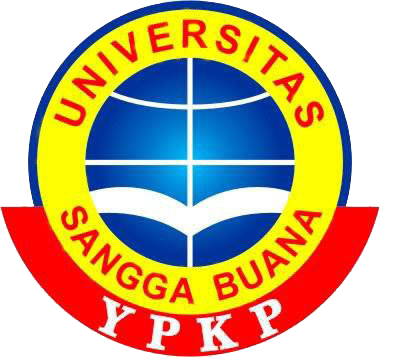 FAKULTAS EKONOMIUNIVERSITAS SANGGA BUANAYAYASAN PENDIDIKAN KEUANGAN DAN PERBANKAN (YPKP)BANDUNG2018